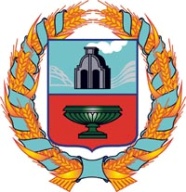 АДМИНИСТРАЦИЯ УРЫВСКОГО СЕЛЬСОВЕТА 
ТЮМЕНЦЕВСКОГО РАЙОНА АЛТАЙСКОГО КРАЯР А С П ОР Я Ж Е Н И Е24.12.2021                                                                                          № 10-р                                                       с. УрывкиО закреплении полномочий
администратора доходов и
источников финансирования
дефицита районного бюджета
В соответствии со статьями 160.1 и 160.2 Бюджетного кодекса РоссийскойФедерации
1.Утвердить Администрацию Урывского сельсовета Тюменцевского района  Алтайского края в качестве администратора доходов источников финансирования дефицита районногобюджета.
2.Закрепить полномочия администратора доходов и источников
финансирования дефицита районного бюджета по кодам классификации доходов и источников финансирования дефицита бюджета согласно
Приложению к настоящему распоряжению.3. Настоящее распоряжение вступает в силу с 01.01.2022 года.Глава сельсовета	   О.Г. Подлегаева                                                                                                                                           ПРИЛОЖЕНИЕк распоряжениюАдминистрацииУрывского сельсовета Тюменцевского района Алтайского краяот  24 декабря 2021 г.  № 10-рПЕРЕЧЕНЬдоходов и источников финансирования дефицита бюджета, администрируемыхАдминистрацией Урывского сельсовета Тюменцевского района Алтайского краяКод главыКод бюджетной классификацииНаименование  доходов303Администрация Урывского сельсовета Тюменцевского района Алтайского края3031 08 04020 10 0000 110Государственная пошлина за             совершение   нотариальных действий должностными      лицами органов местногосамоуправления,уполномоченными  в   соответствиис законодательными  актами   Российской                                Федерации на совершение    нотариальных действий3031 08 04020 10 4000 110Государственная пошлина за совершение нотариальных действий должностными лицами органов местного самоуправления, уполномоченными в соответствии с законодательными актами Российской Федерации на совершение нотариальных действий (прочих поступлений)3031 08 07150 10 0000 110Государственная пошлина за выдачу разрешения на установку рекламной конструкции (сумма платежа перерасчеты, недоимка и задолженность по соответствующему платежу, в том числе по отмененному)3031 11 01050 10 0000 120 Доходы в виде прибыли, приходящейся на доли в уставных (складочных) капиталах хозяйственных товариществ и обществ, или дивидендов по акциям, принадлежащим поселениям 3031 11 05013 10 0000 120Доходы, получаемые в виде арендной платы за земельные участки, государственная собственность на которые не разграничена и которые расположены в границах сельских поселений, а также средства от продажи права на заключение договоров аренды указанных земельных участков3031 11 05025 10 0000 120 Доходы, получаемые в виде арендной платы, а также средства от продажи права на заключение договоров аренды на земли, находящиеся в собственности поселений (за исключением земельных участков муниципальных бюджетных и автономных учреждений)3031 11 05026 10 0000 120Доходы, получаемые в виде арендной платы за земельные участки, которые расположены в границах сельских поселений, находятся в федеральной собственности и осуществление полномочий по управлению и распоряжению которыми передано органам государственной власти субъектов Российской Федерации, а также средства от продажи права на заключение договоров аренды указанных земельных участков3031 11 05027 10 0000 120Доходы, получаемые в виде арендной платы за земельные участки, расположенные в полосе отвода автомобильных дорог общего пользования местного значения, находящихся в собственности сельских поселений.3031 11 05035 10 0000 120Доходы от сдачи в аренду имущества, находящегося в оперативном управлении органов управления сельских поселений и созданных ими учреждений (за исключением имущества муниципальных бюджетных и автономных учреждений)3031 11 05075 10 0000120 Доходы от сдачи в аренду имущества, составляющего казну сельских поселений (за исключением земельных участков) 3031 11 07015 10 0000 120Доходы от перечисления части прибыли, остающейся после уплаты налогов и иных обязательных платежей муниципальных унитарных предприятий, созданных поселениями3031 11 08050 10 0000 120Средства, получаемые от передачи имущества, находящегося в собственности поселений (за исключением имущества муниципальных унитарных предприятий, в том числе казенных), в залог, в доверительное управление3031 11 09035 10 0000 120Доходы от эксплуатации и использования имущества автомобильных дорог, находящихся в собственности поселений3031 11 09045 10 0000 120 Прочие поступления от использования имущества, находящегося в собственности сельских поселений(за исключением имущества муниципальных бюджетных и автономных учреждений, а также имущества муниципальных унитарных предприятий, в том числе казенных) (прочие поступления)3031 12 05050 10 0000 120Плата за пользование водными объектами, находящимися в собственности поселений3031 13 01995 10 0000 130Прочие доходы от оказания платных услуг (работ) получателями средств бюджетов сельских поселений3031 13 02065 10 0000 130Доходы, поступающие в порядке возмещения расходов, понесенных в связи с эксплуатацией имущества сельских поселений3031 13 02995 10 0000 130Прочие доходы от компенсации затрат бюджетов сельских поселений3031 14 01050 10 0000 410Доходы от продажи квартир, находящихся в собственности сельских поселений3031 14 05052 10 0000 410Доходы от реализации имущества, находящегося в оперативном управлении учреждений, находящихся в ведении органов управления сельских поселений (за исключением имущества муниципальных бюджетных и автономных учреждений), в части реализации основных средств по указанному имуществу.3031 14 02052 10 0000 440Доходы от реализации имущества, находящегося в оперативном управлении учреждений, находящихся в ведении органов управления поселений (за исключением имущества муниципальных бюджетных и автономных учреждений), в части реализации материальных запасов по указанному имуществу3031 14 02053 10 0000 410Доходы от реализации иного имущества, находящегося в собственности сельских поселений (за исключением имущества муниципальных бюджетных и автономных учреждений, а также имущества муниципальных унитарных предприятий, в том числе казенных), в части реализации основных средств по указанному имуществу.3031 14 02053 10 0000 440Доходы от реализации иного имущества, находящегося в собственности сельских поселений (за исключением имущества муниципальных бюджетных и автономных учреждений, а также имущества муниципальных унитарных предприятий, в том числе казенных), в части реализации материальных запасов по указанному имуществу.3031 14 03050 10 0000 410Средства от распоряжения и реализации конфискованного и иного имущества, обращенного в доходы поселений (в части реализации основных средств по указанному имуществу)3031 14 03050 10 0000 440Средства от распоряжения и реализации конфискованного и иного имущества, обращенного в доходы поселений (в части реализации материальных запасов по указанному имуществу)3031 14 04050 10 0000 420Доходы от продажи нематериальных активов, находящихся в собственности поселений3031 14 06013 10 0000 430Доходы от продажи земельных участков, государственная собственность на которые не разграничена и которые расположены в границах сельских поселений 3031 14 06025 10 0000 430Доходы от продажи земельных участков, находящихся в собственности поселений (за исключением земельных участков муниципальных бюджетных и автономных учреждений)3031 16 07010 10 0000 140Штрафы, неустойки, пени, уплаченные в случае просрочки исполнения поставщиком (подрядчиком, исполнителем) обязательств, предусмотренных государственным контрактом, заключенным федеральным государственным органом, федеральным казенным учреждением, государственной корпорацией (средства, поступающие от деятельности, осуществляемой загранучреждениями)3031 16 07090 10 0000 140Иные штрафы, неустойки, пени, уплаченные в соответствии с законом или договором в случае неисполнения или ненадлежащего исполнения обязательств перед муниципальным органом, (муниципальным казенным учреждением) сельского поселения.3031 16 10061 10 0000 140Платежи в целях возмещения убытков, причиненных уклонением от заключения с муниципальным органом сельского поселения (муниципальным казенным учреждением) муниципального контракта, а также иные денежные средства, подлежащие зачислению в бюджет сельского поселения за нарушение законодательства Российской Федерации о контрактной системе в сфере закупок товаров, работ, услуг для обеспечения государственных и муниципальных нужд (за исключением муниципального контракта, финансируемого за счет средств муниципального дорожного фонда)3031 17 01050 10 0000 180Невыясненные поступления, зачисляемые в бюджеты муниципальных районов3031 17 05050 10 0000 180Прочие неналоговые доходы бюджетов муниципальных районов3031 17 15030 10 0000 150Инициативные платежи, зачисляемые в бюджеты муниципальных районов3032 02 16001 10 0000 150Дотации бюджетам сельских поселений на выравнивание бюджетной обеспеченности из бюджетов муниципальных районов3032 02 25555 10 0000 150Субсидии бюджетам сельских поселений на реализацию программ формирования современной городской среды303202 29999 10 0000 150Прочие субсидии бюджетам сельских поселений3032 02 30024 10 0000 150Субвенции бюджетам сельских на выполнение передаваемых полномочий субъектов Российской Федерации3032 02 35118 10 0000 150Субвенции бюджетам сельских поселенийна осуществление первичного воинского учета органами местного самоуправления поселений, муниципальных и городских округов3032 02 40014 10 0000 150Межбюджетные трансферты, передаваемые бюджетам сельских поселений  из бюджетов муниципальных районов на осуществление части полномочий по решению вопросов местного значения в соответствии с заключенными соглашениями3032 02 49999 10 0000 150Прочие межбюджетные трансферты, передаваемые бюджетам сельских поселений3032 04 05000 10 0000 150Безвозмездные поступления от негосударственных организаций  в бюджеты сельских поселений3032 04 05099 10 0000 150Прочие безвозмездные поступления от негосударственных организаций в бюджеты сельских поселений3032 07 05020 10 0000 150 Поступления от денежных пожертвований, предоставляемых физическими лицами получателями средств бюджетов сельских поселений3032 18 02010 10 0000 150Доходы бюджетов сельских поселений от возврата бюджетными учреждениями остатков субсидий прошлых лет3032 18 02030 10 0000 150Доходы бюджетов сельских поселений от возврата иными организациями остатков субсидий прошлых лет3032 19 00000 10 0000 150Возврат остатков субсидий, субвенций и иных межбюджетных трансфертов, имеющих целевое назначение, прошлых лет из бюджетов субъектов Российской Федерации30301 02 00 00 10 0000 710Привлечение кредитов от кредитных организаций бюджетами сельских поселений в валюте Российской Федерации30301 02 00 00 10 0000 810Погашение кредитов от кредитных организаций бюджетами сельских поселений в валюте Российской Федерации30301 03 01 00 10 0000 710Привлечение кредитов из других бюджетов бюджетной системы Российской Федерации бюджетами сельских поселений в валюте Российской Федерации30301 03 01 00 10 0000 810Погашение бюджетных кредитов из других бюджетов бюджетной системы Российской Федерации бюджетами сельских поселений в валюте Российской Федерации 30301 05 02 01 10 0000 510Увеличение прочих остатков денежных средств бюджетов сельских поселений30301 05 02 01 10 0000 610Уменьшение прочих остатков денежных средств бюджетов сельских поселений